Дата выполнения: 22-22, 24. 04 2020г.ПРАКТИЧЕСКОЕ ЗАНЯТИЕ  №41-46Тема: ThenewsЛексический материал по теме.Грамматический материал: сложноподчиненныепредложенияссоюзамиbecause, so, if, when, that, that is why;понятие согласования времен и косвенная речь.неопределенные местоимения, производные от some, any, no, every.имена прилагательные в положительной, сравнительной и превосходной степенях, образованные по правилу, а также исключения.- наречия в сравнительной и превосходной степенях, неопределенные наречия, производные от some, any, every.Цель: совершенствование и развитие навыков устной и письменной речи, навыков чтения и перевода текста профессиональной направленности на английском языке.Содержание работы1. Active Words and Word Combinations:mass media                                  to meet eminent people                to shape public opinion                means of communication              to influence audience advertising  public relations                            to play a crucial role in smth      forming public opinion                to be made up of smth                newsgathering                              to provide news output                to force attention to smth            to build up a public image          capacity to act autonomously    impartial                                      средства массовой информациивстречаться с выдающимися людьмиформировать общественное мнениесредства связиреклама оказывает влияние на аудиториюсвязи с общественностьюиграть решающую роль в чем-либоформировать общественное мнениесостоять из чего-либосбор новостейобеспечивать выпуск новостейпривлекать внимание к чему-либосоздавать имиджспособность к самостоятельным действиямобъективный, беспристрастный2. Read the text, translate and do the tasks: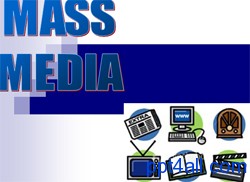 MASS MEDIATo live in the modern world is impossible without expanding your knowledge in all spheres. There are several ways of communicating the world of individuals-mass media, books, travelling, museums, meeting eminent people. Of all the existing ways, there are two which are the easiest, those are mass media and travelling. It’s not a secret the different media are used to communicate news and entertainment. They include print media and electronic media.Mass media play an important role in our life. They are usually defined by encyclopedias as any of the means of communication, such as radio, television, newspapers, magazines, etc. that reach and influence a very large audience, at least as large as the whole population of a nation.I believe mass media are so influential because they can be used for various purposes: popularization, education, entertainment etc.Mass media play a crucial role in forming public opinion. But how much do the media influence the modern society? Early critiques suggested that the media destroys the individual’s capacity to act autonomously. Later studies, however, suggest a more complex interaction between the media and society. People actively interpret and evaluate the media and the information it provides.3. Fill in the blanks. The first letter of each missing word has been given:The mass media refers to the people and organizations that provide news and i……….(1) for the public. Until recently these were mainly n………..(2), t…….(3), and r………(4). Today, computers play a very big part. The I………..(5) is a computer system that allows millions of people around the world to receive and exchange information about almost everything. Ordinary post has been taken over by e……….(6) which stands for e……..(7) mail because it is sent m…………(8) to each other quickly and cheaply. Ordinary p………..(9) is now referred to as “snail-mail” and one wonders if the p……..(10) is a job in danger of extinction!4. Translate into English:Средства массовой информации - это средства коммуникации, такие как радио, телевидение, газеты, журналы, которые создают очень большую аудиторию.Средства массовой информации играют ведущую роль в формировании общественного мнения.Они доносят до людей информацию о мире.Они также воспроизводят созданный современным обществом его собственный имидж.Они создают аудиторию, которая поддерживает их в финансовом отношении.Make your own sentences using topic vocabulary.Вместо пропусков впишите необходимые неопределенные производные местоимения.1 Your pupils didn`t know … about the competition. – Твои ученики ничего не знали о конкурсе.2 Was there … in the club? – В клубе кто-нибудь был?3 Did she put … into her bag? – Она убирала что-нибудь в свою сумку?4 There was … in our garage last night. – Прошлой ночью в нашем гараже кто-то был.5 Has John seen … else there? – Джон еще кого-нибудь там видел?6 Elisabeth has no English magazines. She needs to read … in English. – У Элизабет нет английских журналов. Ей нужно почитать что-нибудь на английском языке.7 John didn`t tell them … about his parents and their problems. – Джон ничего им не рассказал о своих родителях и их проблемах.8 They saw that Robert took … bag and ran away. – Они увидели, что Роберт взял чью-то сумку и убежал.9 Jane never eats … in the evening. – Джейн никогда ничего не ест вечером.10 … is going to visit your wife in the afternoon. – Кто-то собирается нанести твоей жене визит во второй половине дня.11 Sarah never goes by train … . – Сара никогда никуда не ездит на поезде.12 Jack told us he was going to swim … in the evening. – Джек сказал нам, что он собирается где-то поплавать вечером.Косвенная речь и согласование времён в английском языкеКосвенная речь — речь какого-либо лица, переданная говорящим (или пишущим) в предложении, подчинённом его собственной фразе, вводящей эту речь.В английском языке косвенная речь обычно работает по правилу согласования времён. Оно означает, что сказуемое придаточного предложения имеет то же время, что и сказуемое главного.Если бы такое правило работало в русском языке, то вместо «Она сказала, что муж спит» мы бы говорили «Она сказала, что муж спал». Таким образом, сказуемое той фразы, о которой мы говорим, меняет своё время на прошлое.1.Прямая речь содержала настоящее времяЕсли Майк звонит нам по телефону и говорит I’m in New York, то когда мы будет сообщать об этом товарищу, скажем:
Mike said he was in NY./Майк сказал, что он в Нью-Йорке./.
is/am превращается в was
are превращается в were
have/has превращается в had
will превращается в would
can превращается в could
do, sleep, want и так далее превращаются в did, slept, wanted и т. д.2. Прямая речь содержала настоящее время, но информация до сих пор актуальнаЕсли вы считаете, что сообщение, о котором идёт речь, до сих пор истинно, то можно сохранить настоящее время. 
Tom said New York is bigger than London.
В таком случае не будет ничего страшного и если мы заменим настоящее время на прошедшее.
Tom said New York was bigger than London.
Единственное, чего нельзя делать – это сохранять настоящее время тогда, когда положение дел изменилось.3. Прямая речь содержала прошедшее времяЕсли нам сообщили об уже совершившихся событиях, то есть сказуемое в оригинале уже имело прошедшее время, то его можно изменить на прошедшее совершенное: 
Tom said he had found a job.
а можно и оставить прошедшее простое: 
Tom said he found a job.
Смотрите по обстановке, как будет удобнее. Ошибиться тут сложно, главное, чтобы вас поняли.4. Прямая речь содержала будущее времяСлово will изменится на would, и предложение будет выглядеть так:
He said he would take a taxi/Он сказал, что поедет на такси./5. Повелительное наклонениеЭто самый простой для нас случай, поскольку предложение здесь строится так же, как и в русском языке - через инфинитив.
Mike asked me to come on Monday./Майк попросил меня прийти в понедельник./Согласование времёнКосвенная речь является частным случаем сложноподчинённого предложения. Те же правила работают и для предложений, где нет косвенной речи, а сказуемым главного предложения являются глаголы «думал», «считал», «верил», «ожидал» и другие. Это называется согласованием времён. 
I thought you were in London. / Я думал, что ты в Лондоне./ 
I knew that you would understand me. / Язнал, чтовыпойметеменя./Задание 28.1. Превратите следующие предложения в косвенную речь, сделав все необходимые изменения.Н-р:   Jack said: “ I  am working hard.” (Джэк сказал: «Я много работаю.») – Jack said (that) he wasworking hard. (Джэксказал, чтомногоработает.)I told her: “You can join us.” (Ясказалей:«Тыможешьприсоединитьсякнам.») – I told her (that) she could join us.” (Я сказал ей, что она может присоединиться к нам.)Fred said: “I have invented a new computer program”. Mary said: “I will help my sister.” (They told me: “We were really happy.” She said: “I live in a big apartment.” He told her: “I am going to the fish market.” Betty said: “I found my passport.” Mr. Ford said: “I don’t like pork.” Little Tim told his mother: “I am sleepy.” Задание 28.2.Переведите на русский язык, обращая внимание на употребление времен в русском и английском языках.1. We did not know where our friends went every evening. 2. We did not know where our friends had gone. 3. She said that her best friend was a doctor. 4. She said that her best friend had been a doctor. 5. I didn’t know that you worked at the Hermitage. 6. I didn’t know that you had worked at the Hermitage. 7. I knew that you were ill. 8. I knew that you had been ill. 9. We found out that she left home at eight o’clock every morning. 10. We found out that she had left home at eight o’clock that morning. 11. When he learnt that his son always received excellent marks in all the subjects at school, he was very pleased. 12. When he learnt that his son had received an excellent mark at school, he was very pleased.Задание 28.3. Передайте следующие повелительные предложения в косвенной речи.1. “Explain to me how to solve this problem,” my friend said to me. 2. The doctor said to Nick, “Open your mouth and show me your tongue.” 3. “Don’t be afraid of my dog,” said the man to Kate. 4. “Take this book and read it,” said the librarian to the boy. 5. The doctor said to Pete, “Don’t go for a walk today.” 6. “Don’t eat too much ice cream,” Nick’s mother said to him. 7. “Go home,” the teacher said to us. 8. “Buy some meat in the shop,” my mother said to me. 9. “Sit down at the table and do your homework,” my mother said to me. 10. “Don’t forget  to clean your teeth,” said granny to Helen. 11. “Don’t sit up late,” said the doctor to Mary.Задание 28.4. Передайте следующие повествовательные предложения в косвенной речи.1. The mother said, “The children are in the nursery, doctor.” 2. “I have no time for lunch today,” said the boy to his mother. 3. “You speak English very well,” the woman said to me. 4. My brother said to me, “I am going to become a doctor.” 5. My uncle said to us, “I buy several newspapers every day.” 6. The teacher said to the pupils, “Next year we shall have six hours of English a week.” 7. He said to me, “I want to see you today.” 8. She said, “I am free tonight”. 9. Mother said to me, “I feel bad today.”10. The pupil said to the teacher, “I can do my homework after dinner.” 11. The teacher said to Jack, “You work hard, I know. You are a good boy.” 12. The old man said to the girl, “You can sing perfectly. I think you will be a famous singer.” 13. My sister said to me, “You look very well, much better than you looked yesterday. I think you have recovered after your illness.” 14. “You are an excellent cook. Everything is so tasty,” my guest said to met 15. The student said, “I can’t answer this question. Idon’tunderstandit.”Основные источники:А.П.Голубев, А.П.Коржавый, И.Б.Смирнова. Английский язык.- М.: Издательский центр «Академия», 2015.-208 с.Выполненные работы отправлять:    klimenko.xelen@yandex.ru